ACTORES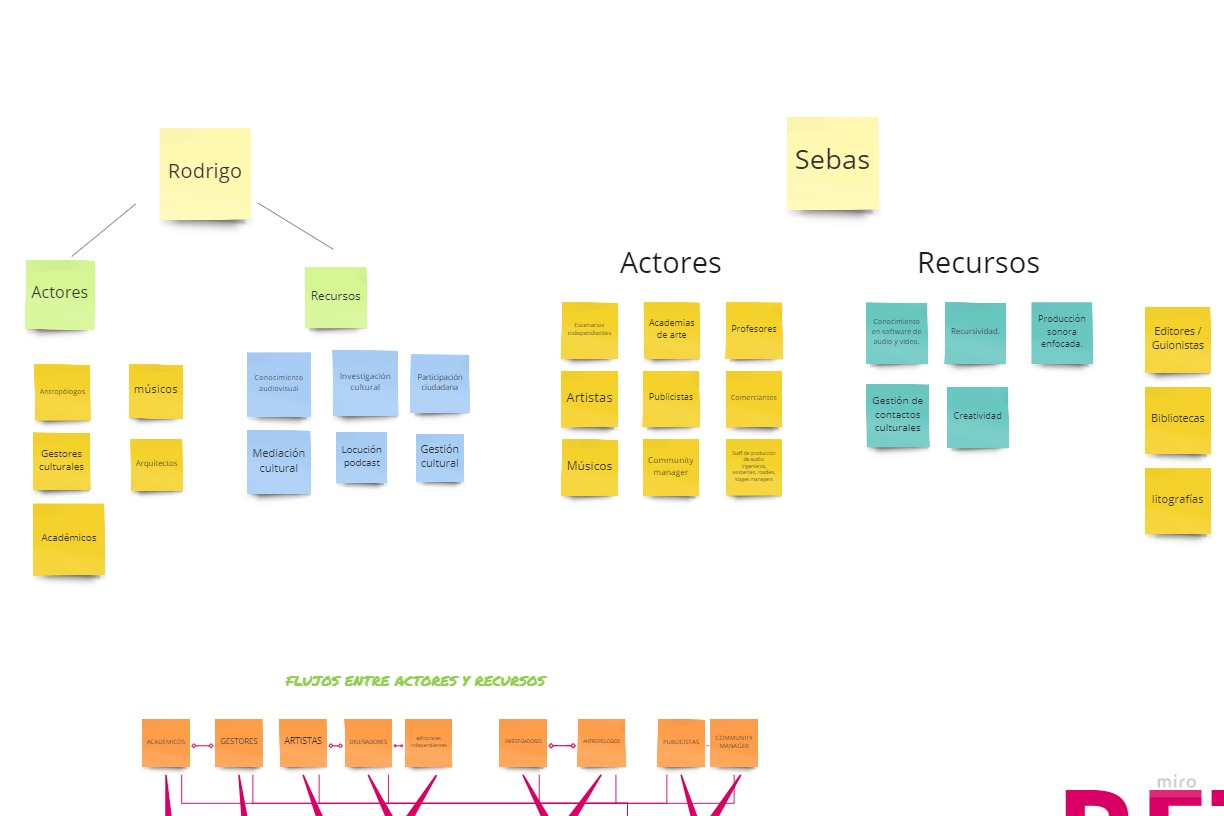 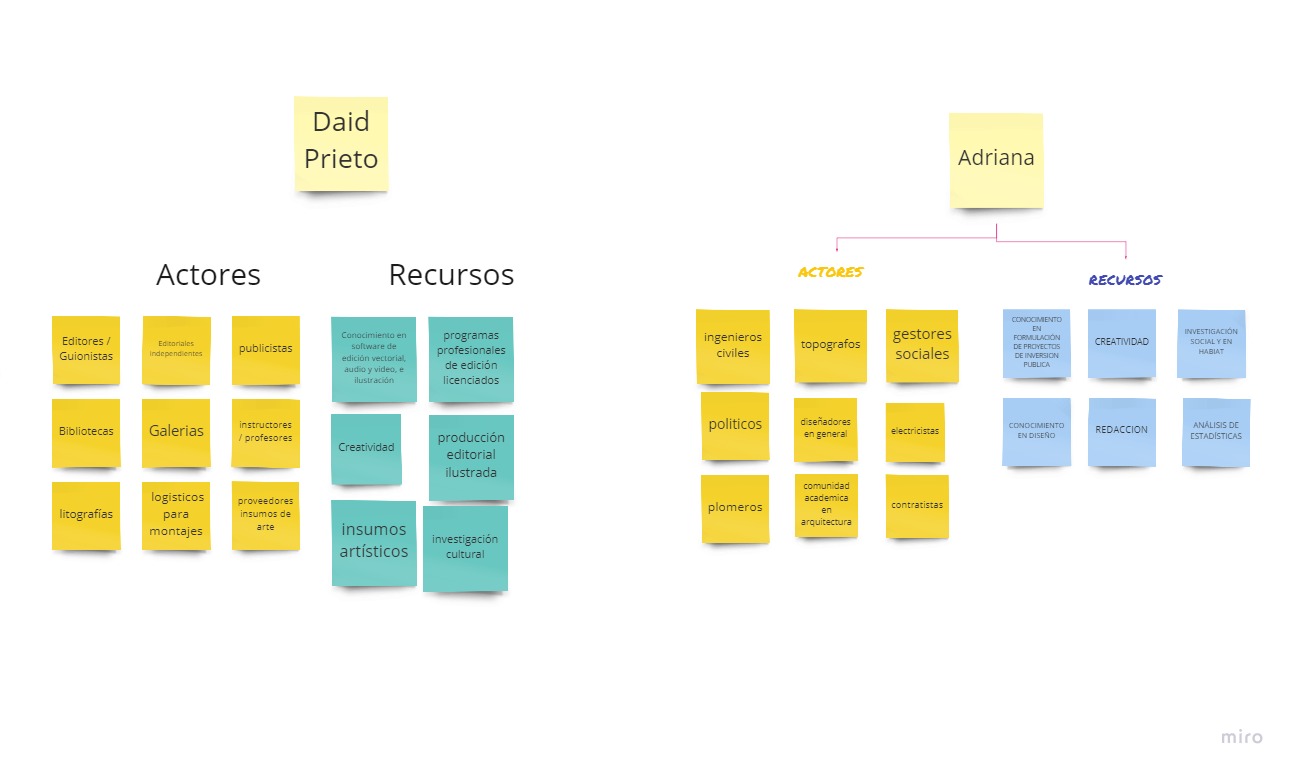 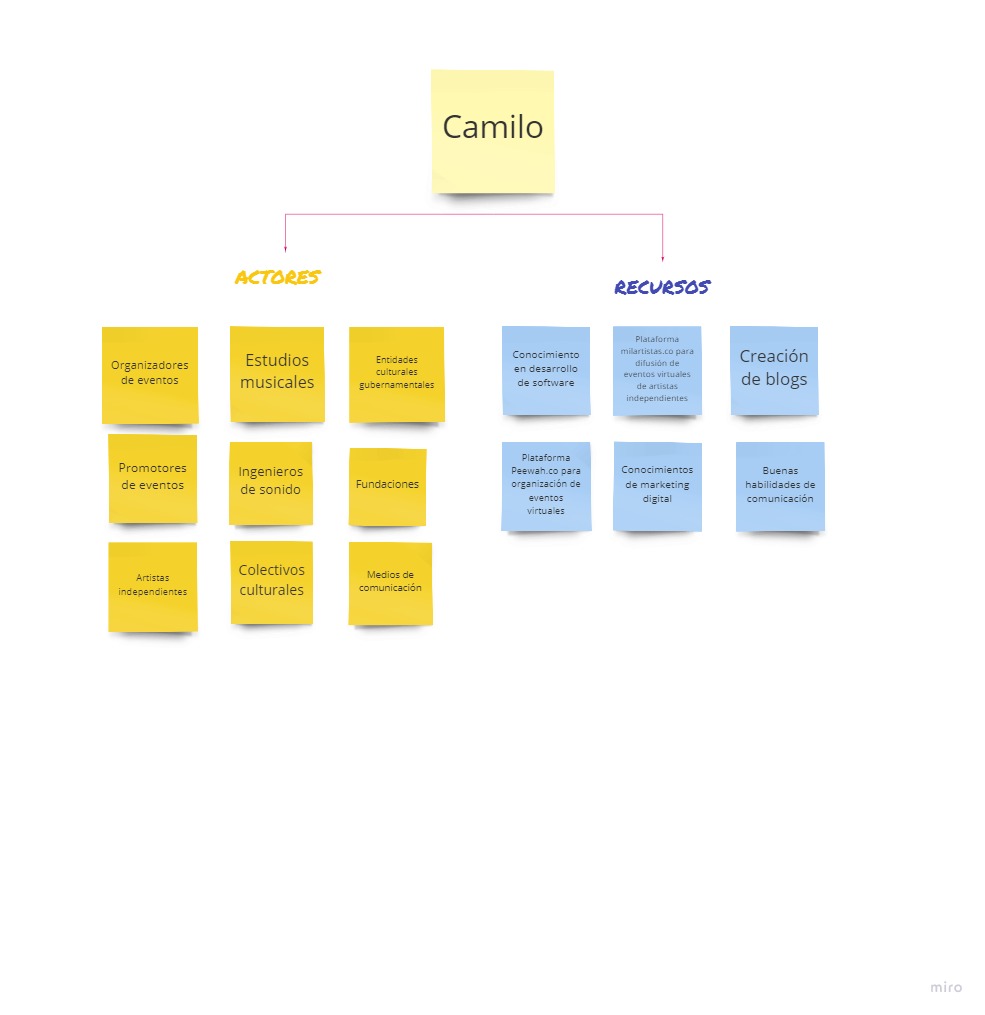 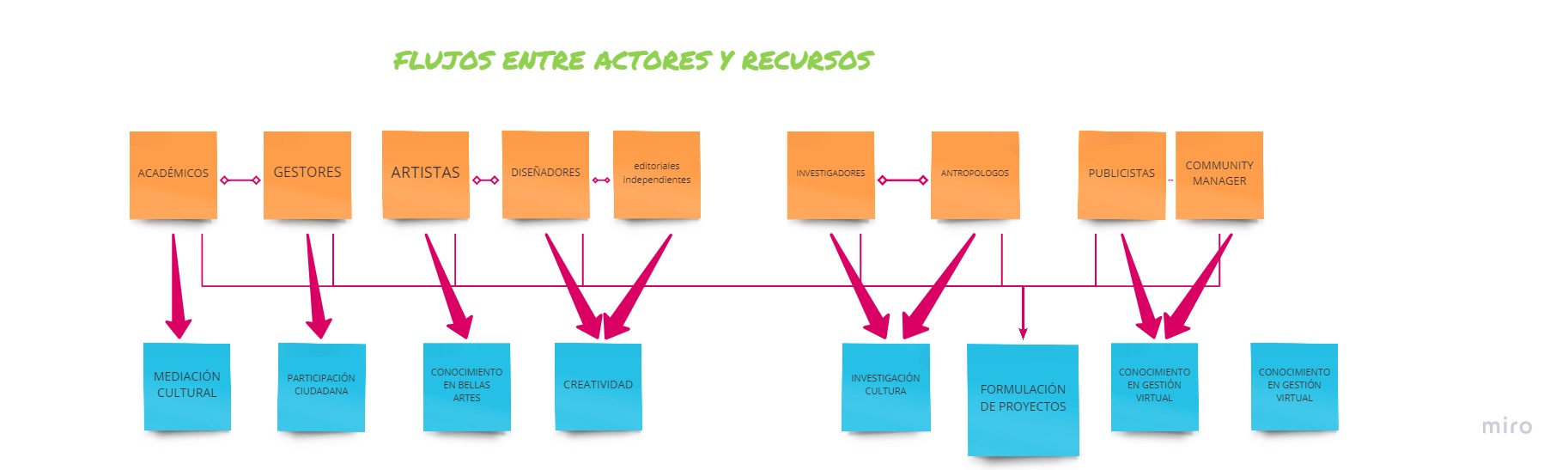 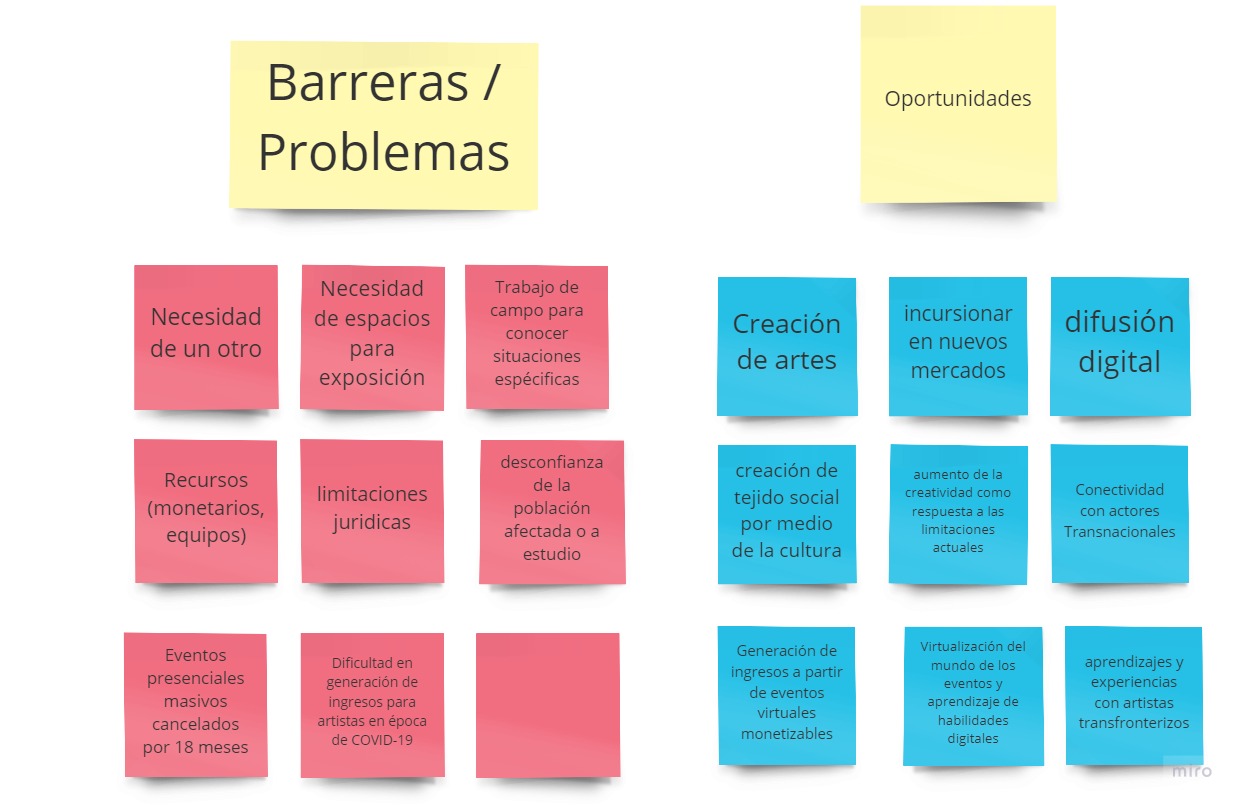 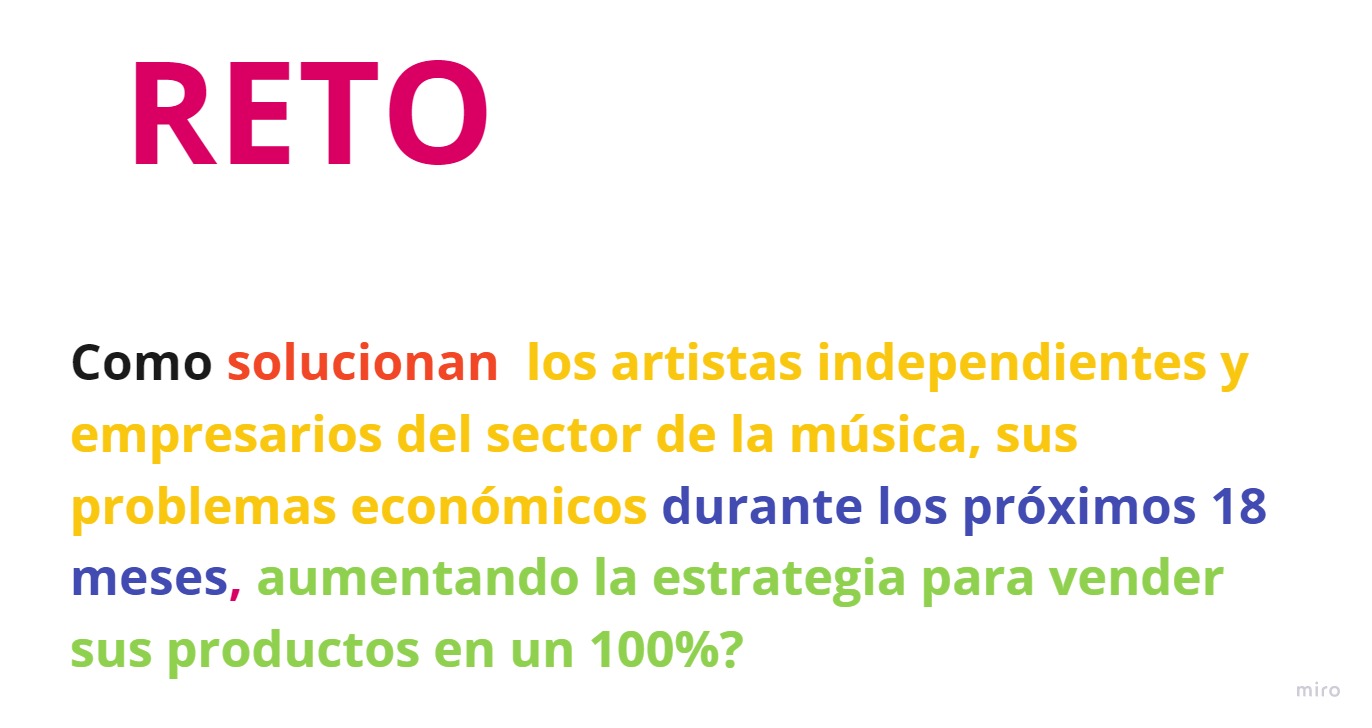 